About the FellowshipThis fellowship program is a joint effort between the Institute for Safe Medication Practices (ISMP) and the U.S. Food and Drug Administration (FDA), Center for Drug Evaluation and Research, Office of Surveillance and Epidemiology, Office of Medication Error Prevention and Risk Management, Divisions of Medication Error Prevention and Analysis I and II (DMEPA I & II).  The fellow will spend 6 months with ISMP located in the suburbs of Philadelphia, PA, in Montgomery County, and 6 months at FDA located in Silver Spring, MD. 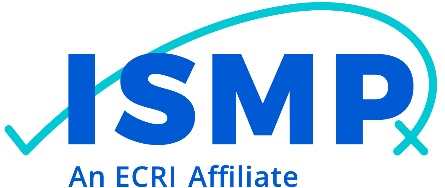 The fellowship program gives experienced candidates an unparalleled opportunity to learn from and work with some of the nation’s top experts in medication safety.  The fellow benefits from ISMP’s years of experience devoted to medication error prevention and safe medication use.  At FDA, valuable regulatory experience is gained by working with the divisions focused on medication error prevention.The Fellow will have the Opportunity to:Assist in investigating errors reported to national error reporting programsFollow up with manufacturers and regulators after learning about safety hazardsWrite and review information for columns in journals and ISMP’s medication safety newslettersAttend meetings relating to medication safetyContribute to site visits and safety consultations in different healthcare delivery settingsLearn how FDA reviews proposed proprietary names to reduce riskLearn how labels, labeling, packaging, and product design can reduce riskLearn how human factors engineering is integrated into the design of medical productsApply the techniques of Failure Mode and Effects Analysis (FMEA)Learn how FDA addresses medication error related issues associated with marketed drug productsParticipate in original research and surveys on medication errors and preventionNetwork with pharmaceutical, healthcare, legislative, and regulatory communitiesLearn about worldwide medication‐system problems and prevention programsABOUT FDA The FDA’s Center for Drug Evaluation and Research, the Office of Surveillance and Epidemiology, and the Office of Medication Error Prevention and Risk Management perform essential public health tasks by making sure that safe and effective drugs are available to improve the health of people in the U.S.  The Divisions of Medication Error Prevention and Analysis I and II (DMEPA I & DMEPA II) are primarily responsible for the premarket review of proposed proprietary medication names, labels/labeling, packaging, and Human Factor Studies to identify, evaluate, and minimize the potential for medication errors for CDER-regulated products. DMEPA serves as the scientific and policy lead for CDER’s proprietary naming and human factors programs. DMEPA also leads the review of and designates nonproprietary name suffixes for all CDER biological nonproprietary names.  DMEPA also works closely with federal partners, patient safety organizations (e.g., Institute for Safe Medication Practices [ISMP]), standard setting organizations and foreign regulators to address broader product safety issues.ABOUT ISMPISMP is the nation’s only 501c(3) nonprofit organization devoted entirely to medication error prevention and safe medication use. ISMP represents more than 30 years of experience in helping healthcare practitioners keep patients safe, and continues to lead efforts to improve the medication-use process. The organization is known and respected worldwide as the premier resource for impartial, timely, and accurate medication safety information.ISMP’s highly effective initiatives, which are built upon a non-punitive approach and system-based solutions, fall into five key areas: knowledge, analysis, education, cooperation, and communication. More than 30 years ago, ISMP started a cornerstone of its medication error prevention efforts—a voluntary practitioner error-reporting program to learn about errors happening across the nation, understand their causes, and share “lessons learned” with the healthcare community. Each year, the National Medication Errors Reporting Program (MERP), operated by ISMP, receives hundreds of error reports from healthcare professionals. The Institute is also an official MedWatch partner with the U.S. Food and Drug Administration.Candidate Qualifications and CompensationApplicants must be healthcare professionals who received their degree within the last sixty (60) months (5 years) and who have at least one year of postgraduate experience working in a healthcare setting or completed a residency program. Pharmacists, physicians, physician assistants, nurse practitioners, and nurses with risk management, quality improvement, or patient safety experience are welcome to apply. FDA and ISMP seek dedicated individuals with a strong commitment to improving medication safety, the ability to work in a fast‐paced and often‐changing environment, and a high comfort level with working independently or in a collaborative process.Fellowship BenefitsCompetitive stipend – awarded as monthly payments for the duration of the appointment.Supplement to offset the cost of obtaining health insurance coverage.Vacation and Federal holidaysHow to ApplyAll interested applicants must submit the following to FDA/ORISE via Zintellect, at https://www.zintellect.com/Opportunity/Details/FDA-CDER-2022-0746:An application TranscriptsResume/CVOne educational or professional recommendationThe program is administered by the Oak Ridge Institute for Science and Education (ORISE) through an interagency agreement between the U.S. Department of Energy (DOE) and the U.S. Food and Drug Administration (FDA). The fellow is considered a program participant and will not enter into an employee employer relationship with CDER, FDA, ORISE, DOE, or any other office or agency.For questions about the fellowship information, please email fellowship@ismp.org.For questions about the Zintellect website/technical issues, please email ORISE.FDA.CDER@orau.org. 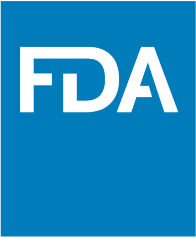 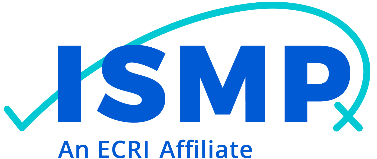 A Joint One-year Learning Opportunity in Medication Error Prevention A Joint One-year Learning Opportunity in Medication Error Prevention 